РОТОРНЫЙ ПЛУГ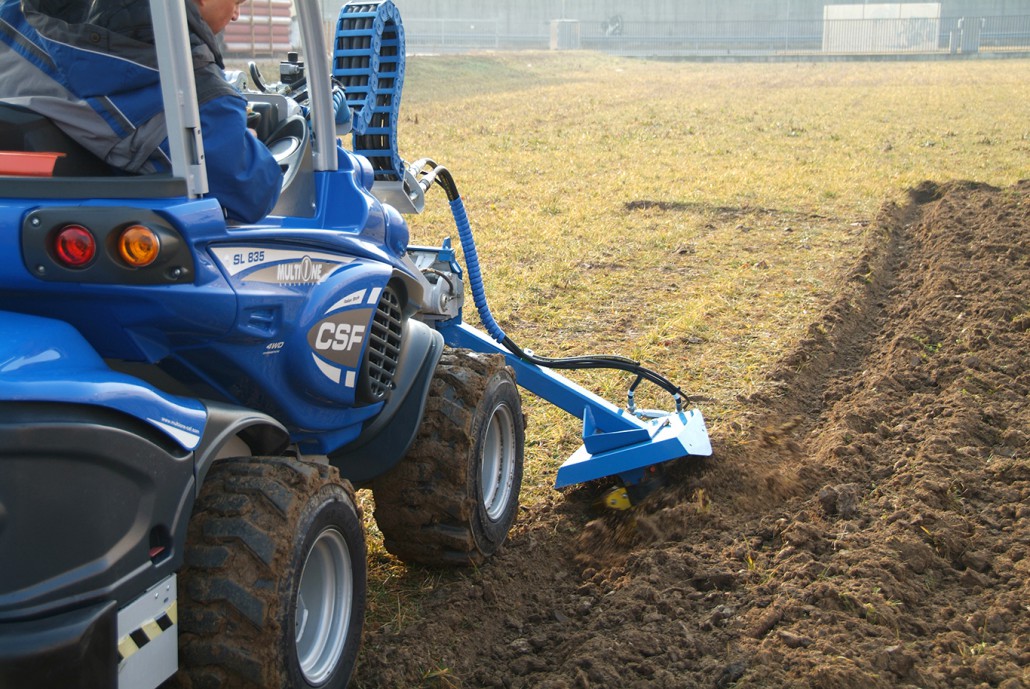 ОСОБЕННОСТИ И ПРЕИМУЩЕСТВА: 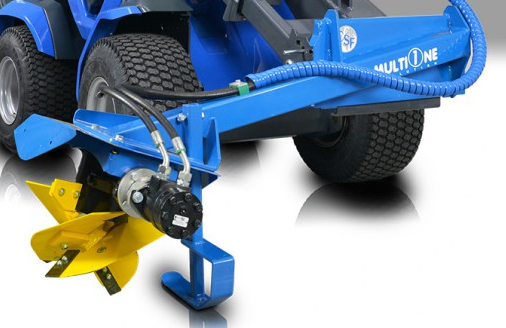 - прочный и надёжный;- работает с любыми типами почвы;- сильно разрыхляет почву;- отваливает в правую сторону.Роторный плуг MultiOne без труда работает по любым типам грунта, перепашет дёрн, способен обрабатывать почвы засоренные камнями, плитняком, хорошо себя покажет на тяжёлых глинистых грунтах, пашет по стерне и травостою, подготовит, почву под посадку. Заделывает поживные остатки растительности, органические удобрения, разрыхляет почву и разбивает пласт значительно лучше чем плуги других типов. После вспашки таким плугом дальнейшие операциии по разрыхлению почвы не обязательны. Роторный плуг может быть удобен зонах с ограниченным пространством, рядом с тротуарами, бордюрами вузких проходах.                                                                          рекомендуемые модели                                     совместимы                                          не совместимыПараметрыМасса, кг.КодЦеныВеличина93C891240Совместимость по сериямСерииСерииСерииСерииСерииСерииСерииСерииСерииСерииСерииСерииСерииСерииСерииСерииСовместимость по сериям12455678910SDSDSDSD12EZ7Совместимость по сериям1245.25.36789106,37,38,49,512EZ7Совместимость по сериям